1	Znak sprawy: WRO-WA.2720.46.2019 								Załącznik nr 2b  do Zapytania ofertowegoFormularz cenowy nr 2część II zamówieniaUrząd Statystyczny we Wrocławiu zaprasza do składania ofert na dostawę 7000 sztuk zakładki do książki 
na potrzeby Urzędu Statystycznego we Wrocławiu przeznaczonych jako składnik upominku dla gospodarstw domowych biorących udział w badaniu budżetów gospodarstw domowych (BR-01) w 2019 r.Słownie wartość zamówienia brutto: ……………………………………………………………………………………………………………………………..... .........................................................................................................................................................................................................................PLN,w tym: ……………….. % należnego podatku VAT, (słownie należny podatek VAT: ………………………………………………………………… …………………………………………………………………………………………………………………………………………………………………………………….…..PLN)___________________, dnia ____________2019 r.(miejscowość)							_________ ________________________________________ (pieczęć i czytelny podpis Wykonawcy/Wykonawców)Informacja dla Wykonawcy:Formularz cenowy musi być podpisany przez osobę lub osoby upoważnione do reprezentowania Wykonawcy.Nazwa asortymentuSzacunkowa ilość 
do zakupuw sztukach Cena jednostkowa netto 
w PLNWartość netto 
w PLN StawkaVAT w %Wartość brutto 
w PLN (wartość wiersza kolumny 
4 powiększona 
o należny podatek VAT z kolumny 5)1234=2x3 56=4x5Dostawa 7000 sztuk zakładki do książki, format 55 x 210 mm, papier kredowy matowy 350 g, dwustronnie kolorowy nadruk, dwustronnie foliowana, druk offsetowy, cięta na format.  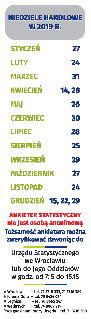 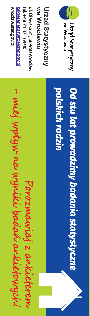 (zdjęcie poglądowe)7000